Новые ноутбуки в рамках национального проекта «Культура»В рамках национального проекта «Культура» в Муниципальное учреждение дополнительного образования «Детская музыкальная школа № 2» муниципального образования городского округа «Ухта» поступило 5 ноутбуков.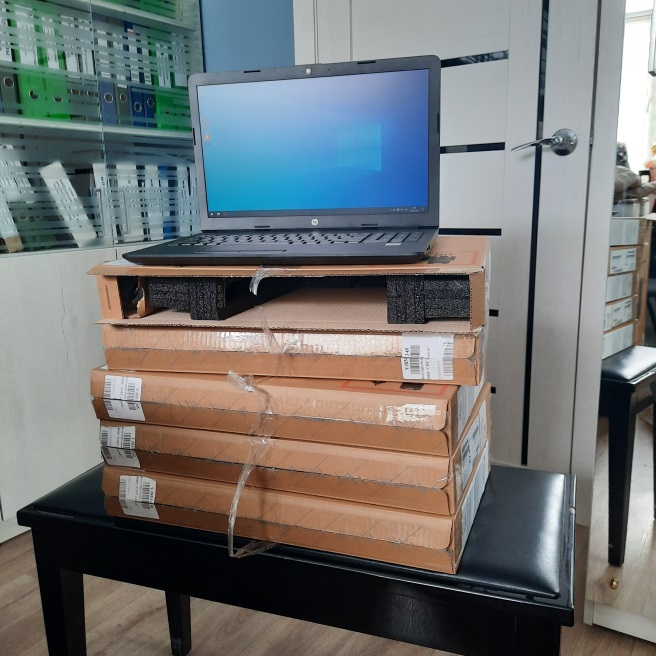 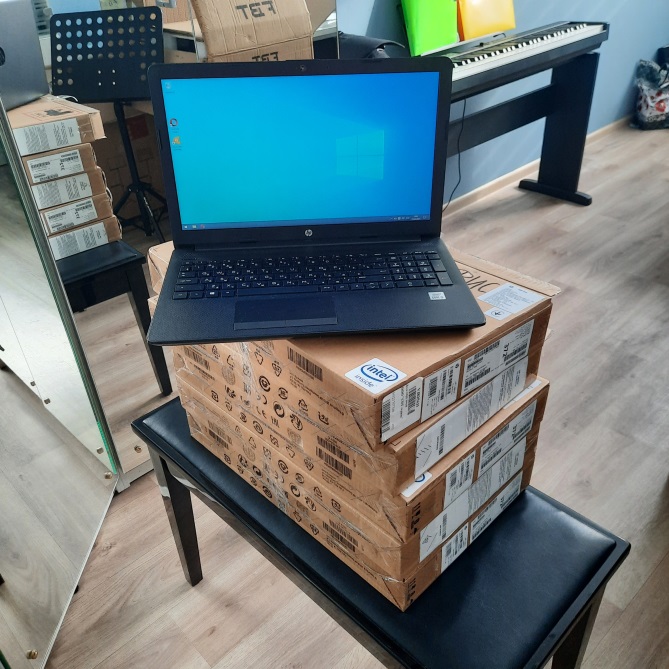 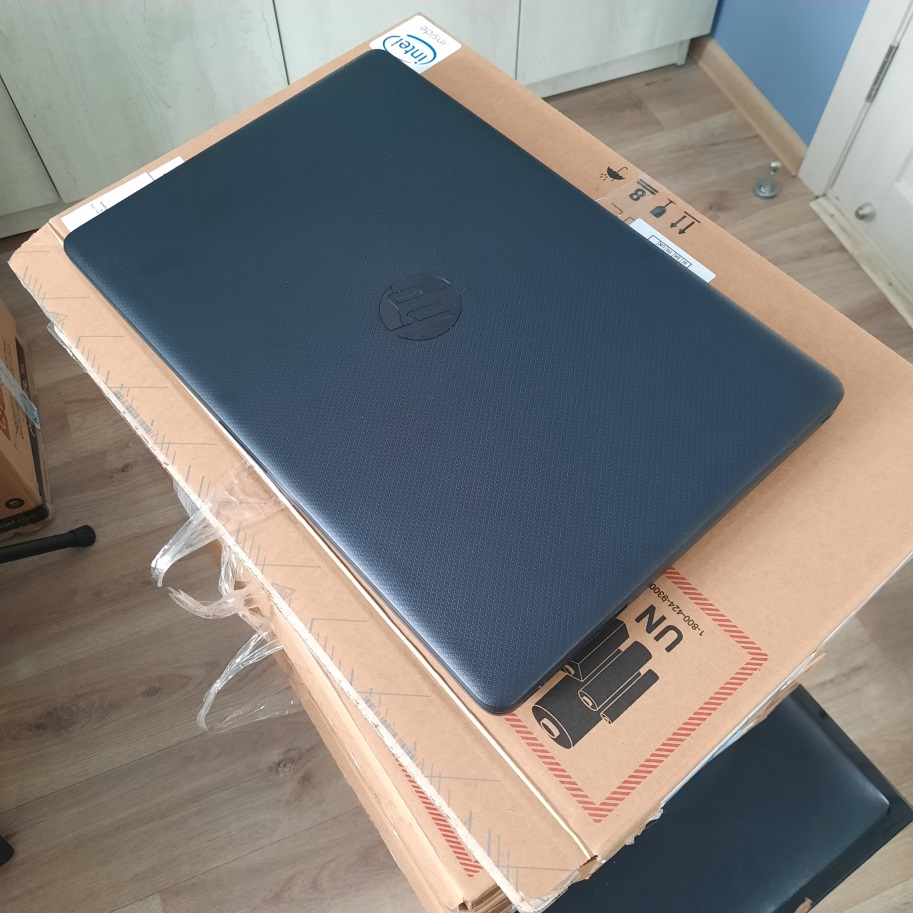 